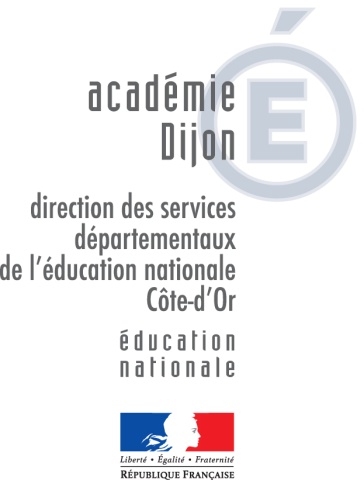 SORTIES SCOLAIRESDANS LES ECOLES MATERNELLES ET ELEMENTAIRES PUBLIQUESDocuments de demande de sorties :Modalités d'organisation, conditions d'encadrement	pages 1-2-3Projet pédagogique et emploi du temps	pages 12 à 17Demande de sortie et voyage d'élèves sans nuitée	Annexe 1Demande d'autorisation de sortie régulière ou occasionnelle	Annexe 1 bisFiche récapitulative des pièces à fournirDemande de sortie et voyage d'élèves avec nuitées	Annexe 2Fiche d'information sur le transport	Annexe 3Schéma de conduite	Annexe 3 bisAttestation de prise en charge du transport par une collectivité	Annexe 3 ter   
	ou par le centre d'accueil	Fiche d'information sur les transports pendant le séjour	Annexe 4Fiche à remplir pour le transport au moment du départ	Annexe 5Attestation d'accord des parents pour transfert du lieu de rassemblement 	Annexe 6  
	et/ou mode d'hébergement	Budget prévisionnel 	Annexe 7Liste des passagers pour toutes les sorties (même les sorties dans le 21)	Annexe 8Les agents en contrat unique d'insertion ne sont plus autorisés à accompagner les sorties scolaires avec nuitéesPour les agents AVS, EVS, AESH, merci de contacter le gestionnaire UNEC à la DSDEN de l'agent concerné par mail  ou par téléphone pour demander une autorisation de déplacement de cet agent qui est obligatoire dans la constitution de votre dossier :la liste des gestionnaires avec leurs coordonnées est consultable sur le site e-prim21 à la rubrique 
EAP / AESH / EAP > Vos contacts > Tableau de répartition des compétences pour la gestion des personnels Tous les agents ne sont pas autorisés à partir en sorties scolaires avec nuitées.DIRECTION  DES   SERVICES  DEPARTEMENTAUXDE L’EDUCATION NATIONALE DE LA COTE-D'ORELAE 21SORTIES SCOLAIRES DANS LES ECOLES MATERNELLESET ELEMENTAIRES PUBLIQUESTEXTES DE REFERENCE :Circulaire n° 99-136 du 21-09-99 - BO hors série n° 7 du 23 septembre 1999.-     Circulaire n° 2005-001 du 05/01/2005 – BO n° 2 du 13 janvier 2005.Les textes précités rappellent que toute sortie scolaire doit s'inscrire dans le cadre d'une action éducative conforme aux programmes d'enseignement, au projet d'école, au projet pédagogique de la classe et doit faire l'objet d'une information aux familles (date, lieu, conditions, horaires, …).IMPERATIFSCirculaire n° 2005-001 du 05/01/2005 – BO n° 2 du 13 janvier 2005« La réalisation du séjour scolaire court ou de la classe de découverte exige une préparation et des prolongements qui en garantissent l’efficacité... ».Un séjour court : c'est un temps fort dans un domaine d’activités ;Une classe de découverte : c'est une étape initiale, fondatrice, qui représente un tremplin pour des acquisitions  et c'est également l’aboutissement d’une série d’activités et d’apprentissages permettant de réinvestir, de valider et de mettre en situation des acquisitions dans un milieu où elles sont pleinement pertinentes et significatives...Par exemple : une semaine de ski de fond doit être préparée par une cycle course longue.Circulaire n° 2005-001 du 05/01/2005 – BO n° 2 du 13 janvier 2005« Si la sortie est proposée ou organisée par un partenaire extérieur, le maître veillera à ce que les offres qui lui sont faites soient cohérentes avec ses objectifs... ».Pour l'enseignant : les centres proposent en général un catalogue d'activités, c'est pourquoi, l'enseignant doit retenir uniquement celles qui s'intègrent à son projet pédagogique.Circulaire n° 2005-001 du 05/01/2005 – BO n° 2 du 13 janvier 2005...Le séjour scolaire court ou la classe de découverte fait l’objet d’un programme minutieusement préparé dans lequel le nombre des sujets d’étude ou des activités pratiquées doit être mesuré...Pour l'élève : une seule activité physique à taux d'encadrement renforcé par demi-journée.Remarque : la classe est partagée en groupes. Et chaque groupe peut pratiquer la même activité ou une activité différente à condition de respecter les modalités d'encadrement évoquées ci dessous.Circulaire n° 99-136 du 21-09-99 - BO hors série n° 7 du 23 septembre 1999.« Certaines activités physiques et sportives, quel que soit le type de sortie, nécessitent un encadrement renforcé. C'est le cas des activités physiques et sportives faisant appel aux techniques des sports de montagne, du ski, de l'escalade ou de l'alpinisme, les activités aquatiques et subaquatiques, les activités nautiques avec embarcation, le tir à l'arc, le VTT, le cyclisme sur route, les sports équestres, les sports de combat, le hockey sur glace, la spéléologie (Classe I et II)... ».Pour l'enseignant : Il est obligatoirement présent pendant l'activité.Cas particulier : la classe est partagée en groupes et chaque groupe pratique une APS à TER (même activité ou activités différentes par groupe).Les deux activités doivent être sur le même lieu et l'enseignant, responsable de la classe, doit pouvoir contrôler effectivement le déroulement des activités.Circulaire n° 2005-001 du 05/01/2005 – BO n° 2 du 13 janvier 2005« Durant cette période pendant laquelle l’emploi du temps habituel sera sensiblement réaménagé, le maître veillera à ce qu’il y ait cependant chaque jour des activités de lecture, d’écriture et de mathématiques qui pourront s’inscrire dans les activités liées à la dominante de la sortie scolaire... ».Pour l'enseignant : il est important de prévoir chaque jour, dans l'emploi du temps, un temps de classe .Circulaire n° 2005-001 du 05/01/2005 – BO n° 2 du 13 janvier 2005« Une attention toute particulière sera portée au montant de la participation financière des familles...Il est rappelé qu’aucun enfant ne doit être empêché de partir pour des raisons financières... ».Pour l'enseignant : penser en particulier à l'impact sur les fratries.MODALITES PRATIQUES :- Ne pas oublier d'y adjoindre : projet pédagogique, programme de la sortie, actions ultérieures : évaluation, exploitations (voir fiche récapitulative à joindre au dossier).TRANSPORT :	1er cas :	Le transport est assuré par les transports publics (SNCF, DIVIA, TRANSCO, …)		Le signaler simplement sur l'annexe 3.	2e cas :	Il est effectué par une collectivité territoriale ou un centre d'accueil (SIVOM, PEP, l conviendra de veiller à ce que tous les élèves de la classe concernée puissent participer et de s'assurer qu'aucun enfant n'est écarté pour des raisons financières.…)		Attestation de prise en charge (annexe 3 bis)	3e cas :	Il est effectué par une société de transport répertoriée dans le registre départemental.
(Site pour vérification : http://www.transports.equipement.gouv.fr  arborescence "secteur routier -Professionnels du transport routier – Liste des entreprises inscrites au registre"  →  lien direct)	Le choix est fait par l'organisateur de la sortie, c'est-à-dire l'enseignant ou le directeur.Annexe  3 et schéma de conduite (annexe 3 (a)), éventuellement annexe 3 ter pour les trajets pendant le séjour.L'annexe  5 est à faire remplir par le transporteur qui doit la remettre au responsable de la sortie le jour du départ. Elle sera conservée par le directeur.ATTENTION : Le nombre de personnes participant à la sortie ne doit pas dépasser le nombre de places assises adultes, hors strapontins (signalé sur la carte violette configuration "transports d'adultes" lorsque le véhicule n'a pas été conçu uniquement pour le transport en commun d'enfants).ASSURANCES :* Les contrats collectifs (MAE, MAIF, APAC) garantissent à la fois ces deux points, y compris pour les accompagnateurs bénévoles.ENCADREMENT :VIE COLLECTIVEL'adulte supplémentaire assurant l'encadrement de la vie collective en dehors des séquences d'enseignement aux côtés du maître de la classe pourra être : un parent, un intervenant extérieur, un aide-éducateur, un assistant d'éducation, un ATSEM avec l'autorisation du Maire.  PSC1 (Prévention et secours civiques de niveau 1 qui remplace l'AFPS à compter du 1er août 2007)2. TAUX MINIMUM D'ENCADREMENT SPECIFIQUE DES ACTIVITES PHYSIQUES ET SPORTIVESLES DISPOSITIONS POUR LE SECOURISME :Il est souhaitable qu'un des adultes soit titulaire du BNPS ou AFPS ou PSC1 dès le départ de l'école. La présence d'un titulaire du BNPS ou AFPS est obligatoire dans le centre d'accueil [sorties avec nuitée(s)].Sorties sans nuitée, cas particuliers : sortie en péniche ou bateau : AFPS obligatoire dans l'encadrement.FAMILLE D'ACCUEIL :Une liste des familles d'accueil doit être établie, et les familles des élèves doivent donner leur accord, pour cette procédure (annexe 5).FORMALITES POUR L'ETRANGER :Enfants d'origine française		Chaque enfant doit être en possession d'un titre d'identité.Etablir en double exemplaire, le listing des élèves participant à la sortie (nom, prénom, date et lieu de naissance).Enfants étrangers appartenant à l'Union européenne		Chaque enfant doit être en possession d'un titre d'identité.		Autorisation parentale.Enfants étrangers n'appartenant pas à l'union européenne	 Procédure plus complexe (demander les formulaires à la Préfecture de Côte- d'Or).	DIRECTION  DES   SERVICES  DEPARTEMENTAUX                                                                                                 ANNEXE 1DE L’EDUCATION NATIONALE DE LA COTE-D'ORELAE 21SORTIE ET VOYAGE D'ELEVES SANS NUITEECompléter un imprimé par classeNom et adresse ou cachet de l'école :	FINANCEMENT	Coût total :	Participation de la commune :	Autres financements (préciser) :Téléphone :	Part à la charge des familles (par enfant) :Télécopie : maternelle  élémentaire	ASSURANCE élémentaire avec section enfantine	(obligatoire pour toute sortie facultative)Classe concernée :	 il a été vérifié qu'il a été souscrit une assuranceEffectif de la classe concernée :	responsabilité civile/individuelle accidentsNom et prénom de l'enseignant :	OU	ASSURANCE CONTRAT COLLECTIF	Nom :		N° :	ENCADREMENTOBSERVATIONS EVENTUELLES :Fait à 	 le 	                                     Signature de l'enseignant :DECISION DU DIRECTEUR D'ECOLE :	Sortie autorisée		Sortie refusée	Date :	Signature :		Motif :	Cachet de l'école :ANNEXE 1 bisDIRECTION  DES   SERVICES  DEPARTEMENTAUXDE L’EDUCATION NATIONALE DE LA COTE-D'ORELAE 21DEMANDE D'AUTORISATION de SORTIE REGULIERE ou OCCASIONNELLECAS D'UN DEPLACEMENT SUR UN LIEU SITUE A PROXIMITE DE L'ECOLE POUR UNE DUREE GLOBALE QUI NE DEPASSE PAS LA DEMI-JOURNEE DE CLASSENom et adresse ou cachet de l'école	 Sortie régulière (1)	 Sortie occasionnelleNom de l'enseignant :Classe concernée :Effectif de la classe concernée :Lieu du déplacement :Nombre d'élèves participant à la sortie :Nom et prénom de l'adulte prévu pour l'encadrement dans le cas de classe maternelle ou de section enfantine d'une école élémentaire, et le cas échéant des autres adultes accompagnateurs :Départ de l'école (jour et heure) :Retour à l'école (heure) :Fait à 	 le 	Signature de l'enseignant :DECISION DU DIRECTEUR D'ECOLE : Sortie autorisée	Sortie refusée	Date :		Signature :	Motif :		Cachet de l'école :Pour les sorties régulières, l'imprimé n'est rempli qu'une seule fois dans les conditions présentées au paragraphe III 1 de la circulaire.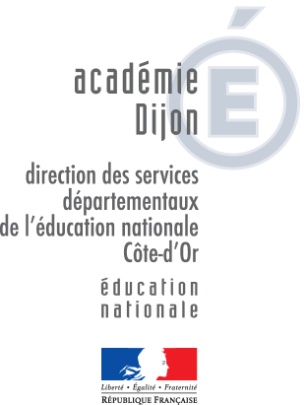 ELAE 21Bureau  530W	  03.45.62.75.57           03.45.62.75.46              mail : elae21.educ2@ac-dijon.frVous joindrez cette fiche agrafée en page de garde de chacun des dossiers de demande d'autorisation de sorties scolaires après avoir coché chacune des cases concernées et vous voudrez bien vous assurer que les pièces cochées figurent bien dans l'ordre dans chaque exemplaire du dossier. Nombre d’exemplaires du dossier complet   Hormis votre propre dossier à conserver 2 ans (sauf contentieux)   Transmettre à votre IEN : 2 exemplaires pour séjour en Côte d’Or ou à l’étranger  (IEN et IA d’origine)   Transmettre à votre IEN : 3 exemplaires pour séjour dans un autre département (IEN, IA d’origine, IA  d’accueil) Pièces à joindre    Ci-joint modèles de l’IA de Côte d’Or  Annexe 2 : déclaration de sortie avec nuitée(s)  Projet pédagogique pour chaque classe  Emploi du temps détaillé du séjour précisant toutes les activités scolaires et péri-scolaires par journée et par heure,     ainsi que les visites prévues avec le lieu précis et le mode de déplacement (même si déjà écrit dans le projet     pédagogique). Précisez les activités de substitution en cas de problème climatique.  Annexe 3 : fiche d’information sur le transport (même en cas de trajet avec la SNCF, DIVIA TRANSCO, …)Attestation de prise en charge si le transport est assuré par une collectivité territoriale ou un centre d’accueil (annexe 3 bis)   Annexe 3 bis : schéma de conduite pour les trajets en bus (aller et retour)   Annexe 3 ter : attestation de prise en charge   Annexe 4 : récapitulatif de tous les trajets éventuels effectués depuis le centre d’accueil pendant le séjour   Annexe 6 : attestation d’accord des parents  (lorsque la prise en charge des enfants ne s'effectue pas à l'école ou      lorsque les nuitées ont lieu dans des familles d’accueil)  Annexe 7 : budget prévisionnel  Photocopie des diplômes suivants : AFPS (Attestation de Formation aux Premiers Secours) ou PSC1 (Prévention et     secours civiques de niveau 1 qui remplace l'AFPS depuis le 1er août 2007 ou BNS (Brevet National de Secourisme)   Photocopie de l'agrément des personnels encadrant les activités sportives durant le séjour   Photocopie  des diplômes des personnels d'encadrement de la vie collective : BAFA, BAFD …    Liste des passagers pour les sorties hors du département de la Côte d’Or et de ses départements limitrophesNB : L'annexe 5 est à remplir au moment du départ   Cas particulier(s)g         Agrément des bénévoles 1 et 2 (prendre contact avec votre CPC EPS de circonscription)   Autorisation du Maire pour les personnels communaux (ATSEM)   Autorisation de déplacement pour les personnels AVS-AVSI-AESH...   Autorisation  IUFM et IA pour les PE2 ou PE1Tout dossier incomplet parvenu dans mes services ne sera pas traité sauf justificatif valable explicitement mentionné dans chaque dossier.DIRECTION  DES   SERVICES  DEPARTEMENTAUX                                                                                              ANNEXE 2DE L’EDUCATION NATIONALE DE LA COTE-D'OR ELAE 21	DEMANDE D'AUTORISATION DE DEPART EN SORTIE SCOLAIRE AVEC NUITEE(S)Compléter un imprimé par séjour :    - en 2 exemplaires   pour une sortie en Côte d'Or- en 3 exemplaires pour une sortie hors Côte d'Or                                                               . Si plusieurs classes d'une même école partent ensemble, remplir l'annexe 2 en commun mais rédiger 1 projet       par classe (sauf s'il est identique dans le cas de deux classes de même niveau).NOM et adresse ou cachet de l'école :Téléphone :Télécopie :mail :    maternelle                                                       élémentaire    élémentaire avec classe enfantineElèves ne participant pas à la sortie ou au voyage (les motifs ne doivent pas être financiers) :Attention : Les activités physiques et sportives (natation, ski, équitation, etc …) nécessitent un taux particulier d'encadrement et requièrent une qualification des intervenants. L'enseignant veillera au respect du taux d'encadrement de ces activités.  SIGNATURES et AVISSignature de l'enseignant ou des enseignants coordonnateur(s) du projet :        Fait à …………………… , le …………………..Signature du directeur d'école :Date de transmission par le directeur d'école à l'Inspecteur de l'éducation nationale de la circonscription : …………………..PROJET PÉDAGOGIQUE – SORTIE SCOLAIRE AVEC NUITÉE(S)Nom de l'enseignant : 	École :Niveau(x) de classe : 	Nbre d'élèves :Lieu du séjour : 	Dates du séjour :	La rédaction de ce document est essentielle, d'une part pour la validation du séjour par la DSDEN, et d'autre part pour aider l'enseignant à construire le projet, en apportant toute la cohérence et la lisibilité nécessaires à sa totale réussite. Il sera complété par un emploi du temps détaillé du séjour.	Les paragraphes seront renseignés en utilisant l'aide à la rédaction et les recommandations figurant en pages 3 et 4.	1. PRÉSENTATION GÉNÉRALE DU PROJET	Lien avec le projet d'école :	2. OBJECTIFS PÉDAGOGIQUES	Dominante :	Sujets d'étude abordés :	Objectifs d'apprentissage	 Au niveau du comportement / Compétences attendues :	 Au niveau des connaissances disciplinaires / Compétences attendues :	Place accordée à l'usage des TUIC :	Place accordée à la maîtrise de la langue :	Dispositifs prévus pour les élèves rencontrant des difficultés :	3. ACTIVITÉS PRÉVUES	Avant le séjour (préparation) :	Pendant le séjour (préciser celles qui seront réalisée pendant les " moments de classe ") :	Après le séjour (prolongement)	4. ÉVALUATION DU PROJET	5. FINALISATION (valorisation du projet)	6. DISPOSITIONS PARTICULIÈRES POUR LES ENFANTS
	NE PARTICIPANT PAS AU SÉJOUR (le cas échéant)AIDE A LA RÉDACTION DU PROJET PÉDAGOGIQUE
 SORTIE SCOLAIRE AVEC NUITÉE(S)RECOMMANDATIONS	1. PRÉSENTATION GÉNÉRALE DU PROJET	Cette présentation doit évoquer les indicateurs qui justifient l'initiative (" Pourquoi partir ? ") : l'origine, le contexte de la classe ou de l'école, les apprentissages en cours, le parcours culturel ou scientifique mis en place dans l'école, le lieu... afin de dégager les caractéristiques du séjour envisagé.	Lien avec le projet d'école : présenter la cohérence avec les grandes orientations du projet d'école.	Un lieu de séjour très éloigné n’accroît pas la pertinence d'un projet, il est nécessaire d'épargner aux élèves de longs déplacements collectifs favorisant davantage la fatigue au détriment des objectifs pédagogiques affichés.	Les projets « clé en main » proposés par certaines structures sont à éviter car ils répondent de façon unique à la diversité des classes et des besoins spécifiques des enfants accueillis (contexte scolaire, acquis des élèves, activités adaptées....)	2. OBJECTIFS PÉDAGOGIQUES	La définition de nombreux sujets d'étude et d'objectifs risque de disperser les apprentissages. Il est nécessaire de les structurer autour d'une dominante et des sujets d'étude en référence aux programmes puis de préciser toutes les compétences attendues Les objectifs pédagogiques doivent souligner la cohérence et l’originalité du projet afin d'offrir aux élèves les meilleures conditions d'apprentissage dans un contexte différent.	DominantePréciser : EPS, éducation artistique et action culturelle, patrimoine et histoire-géographie, découverte du monde...	Sujets d'étude abordésPréciser les sujets qui seront abordés avant, pendant, après le séjour qui permettront de construire les apprentissages (par ex. : le cycle des marées, la flore en montagne....)	Objectifs d'apprentissage	 Au niveau du comportement /Compétences attenduesEn évitant les généralités, préciser les compétences attendues en fonction du contexte de classe	 Au niveau des connaissances disciplinaires / Compétences attenduesLes mentionner en termes d'apprentissages (se conformer aux programmes officiels) en précisant les savoirs nouveaux, ceux en renforcement ou en réinvestissement...	Place accordée à l'usage des TUICPréciser les supports numériques et préciser leur utilisation pour favoriser des démarches pédagogiques actives (restitution et exploitation, recherches documentaires, valorisation, communication...)	Place accordée à la maîtrise de la langue :Préciser les situations proposées qui, dans le domaine de l'oral et de l'écrit, devront renforcer les compétences des élèves : les modes de communication orale et écrites (poser des questions, préparer et conduire une entrevue... rédiger un journal de classe, un album souvenirs... établir une corolle lexicale...)	Dispositifs prévus pour les élèves rencontrant des difficultés :Évoquer les modalités anticipées pour les élèves fragiles ou présentant des difficultés qui ne leur permettraient pas de profiter pleinement de ce séjour.	3. ACTIVITÉS PRÉVUESPréciser les activités qui seront effectuées avant (préparation) pendant et après (prolongements) le séjour. Mentionner aussi les " moments de classe " (préparation d'enquêtes, exploitations immédiates, restitutions écrites...) prévus durant le séjour.	Un séjour n'est pas une compilation de nombreuses activités où les enfants doivent en faire "un maximum") : elles doivent servir uniquement les objectifs pédagogiques prévus.	4. ÉVALUATION DU PROJET Préciser l'évaluation prévue à partir de critères précis qui porteront sur les compétences attendues (précisées dans le paragraphe 2) quant au comportement social, aux connaissances acquises, au traitement de l'information, à l'usage du numérique, la maîtrise de la langue...)	5. FINALISATION (valorisation du projet)Évoquer les modalités de restitution et de valorisation du projet par la classe auprès des autres élèves de l'école, de l'équipe enseignante, des parents et des partenaires : exposition, réalisation d'un film, construction d'un site internet, présentation collective....	6. DISPOSITIONS PARTICULIÈRES POUR LES ENFANTS
	NE PARTICIPANT PAS AU SÉJOUR (le cas échéant)Prévoir des activités (en rapport avec le projet) pour les élèves qui seront répartis dans les autres classes : leurs recherches et travaux pourront être exploités au même titre que ceux conduits pendant le séjour. EMPLOI DU TEMPS
SORTIES SCOLAIRES AVEC NUITÉE(S)Nom de l'enseignant :École :Lieu du séjour :(1) Activité prévues (y compris les " moments de classe ") ainsi que les lieux des sorties(2) Autocar, vélo...(3) Nombre de groupes et encadrement humain (nom des enseignants, accompagnateurs, animateurs...)(1) Activité prévues (y compris les " moments de classe ") ainsi que les lieux des sorties(2) Autocar, vélo...(3) Nombre de groupes et encadrement humain (nom des enseignants, accompagnateurs, animateurs...)(1) Activité prévues (y compris les " moments de classe ") ainsi que les lieux des sorties(2) Autocar, vélo...(3) Nombre de groupes et encadrement humain (nom des enseignants, accompagnateurs, animateurs...)DIRECTION  DES   SERVICES  DEPARTEMENTAUX                                                                                             ANNEXE 3DE L’EDUCATION NATIONALE DE LA COTE-D'ORFICHE D'INFORMATION SUR LE TRANSPORTA REMPLIR PAR L'ORGANISATEUR DE LA SORTIE, OU LA COLLECTIVITETERRITORIALE OU LE CENTRE D'ACCUEIL EN CHARGE DU TRANSPORTTransport : régulier occasionnel
Nombre de bus :                 *	après avoir pris connaissance du schéma de conduite fourni par le transporteur.                **	l'ensemble des élèves, qu'ils soient d'une ou plusieurs classes, est considéré comme constituant une seule classe.Descriptif de l'itinéraire (pour une sortie de plusieurs jours, indiquez tous les trajets prévus) :Nom/raison sociale du transporteur :Pour les entreprises de transport public routier de personnes, numéro d'inscription au registre préfectoral autorisant à exécuter des services de transports occasionnels.Téléphone :PIECE A JOINDRE FOURNIE PAR LE TRANSPORTEURCopie du schéma de conduiteAttentionLe nombre de personnes participant à la sortie ne doit pas dépasser le nombre de places assises adultes, hors strapontins (signalé sur la carte violette, configuration "transport d'adultes" lorsque le véhicule n'a pas été conçu uniquement pour le transport en commun d'enfants).DIRECTION  DES   SERVICES  DEPARTEMENTAUX                                                                                         ANNEXE 3 BISDE L’EDUCATION NATIONALE DE LA COTE-D'ORSCHEMA DE CONDUITELe schéma de conduite n'est pas un simple itinéraire (par exemple mappy.fr ou autres). Il doit comporter des informations précises (voir ci-dessous) et doit être obligatoirement joint à l'annexe 3 du dossier de sortie scolaire .Ce schéma sera rempli par le transporteur ou par l'enseignant sur les indications de celui-ci.Nom/ raison sociale / adresse ou cachet du transporteur………………………………………………………………………………………………………………………………………………………………………………………………………………………………………………………………………………………………………………………………………………………………………………………………………………………………………….Ecole  : …………………………………………………………………………Nombre de bus : ………………………   Nombre de chauffeurs : …………………….Nombre d'élèves : ……………………    Nombre d'accompagnateurs : …………….DIRECTION  DES   SERVICES  DEPARTEMENTAUX                                                                                        ANNEXE 3 TERDE L’EDUCATION NATIONALE DE LA COTE-D'ORATTESTATION DE PRISE EN CHARGE(Collectivité territoriale ou centre d'accueil)		, le 	Je soussigné 	 certifie que 	                   met à la disposition de l'école 	 pour le transport                  des élèves, le 	.. :Un personnel répondant à toutes les conditions requises pour assurer ce transport :Nom(s) du(des) conducteur(s), n° de permis, catégorie 	et régulièrement validé.Un matériel roulant répondant à toutes les conditions requises pour assurer ce transport :- marque de l'autocar :	- immatriculation :	- attestation d'aménagement :	Ces véhicules font l'objet de contrôles réguliers et réglementaires, leur entretien est assuré d'une  manière permanente.	A 	, le	DIRECTION  DES   SERVICES  DEPARTEMENTAUX                                                                                               ANNEXE 4DE L’EDUCATION NATIONALE DE LA COTE-D'ORFICHE DE TRANSPORTA utiliser pour les transports pendant le séjourA remplir par le centre en charge du transport, l'entreprise de transport et/ou l'enseignant sur les indications  du transporteur.Ecole : ………………………………………… de ……………………………………….	Date du voyage : ………………………………………………………..	         Schéma de conduite * : Centre X de Précy sous Thil, Clamerey, Pouilly-en-Auxois, musée Y de Dijon.            Schéma de conduite * :             Schéma de conduite * :              Schéma de conduite * :           * Lieux précis de départ et d'arrivée + principales villes traversées.DIRECTION  DES   SERVICES  DEPARTEMENTAUX                                                                                                ANNEXE 5DE L’EDUCATION NATIONALE DE LA COTE-D'ORFICHE A REMPLIR AU MOMENT DU DEPARTPAR LE TRANSPORTEUR OU LA COLLECTIVITE TERRITORIALE OU LE CENTRE D'ACCUEILASSURANT LE TRANSPORT (à remettre à l'organisateur de la sortie)
          Sortie organisée par l'école : ……………………………………………………………………………………………………….          Date de la sortie : ……………………………………………………………………………………………………………………          Véhicules(s) :          Conducteur(s) :          Attention :          Le nombre de personnes participant à la sortie ne doit pas dépasser le nombre de places assises adultes, hors strapontins (signalé sur la carte violette, configuration "transport d'adultes" lorsque le véhicule n'a pas été conçu uniquement pour le transport en commun d'enfants).DIRECTION  DES   SERVICES  DEPARTEMENTAUX                                                                                                ANNEXE 6DE L’EDUCATION NATIONALE DE LA COTE-D'ORATTESTATION D'ACCORD DES PARENTS(uniquement lorsque la prise en charge des élèves ne se passe pas à l'écoleet/ou mode d'hébergement)          Je soussigné (e) (nom – prénom)  ……………………………………………          Directeur(trice) de l'école ………………………………………………………          Adresse ………………………………..………………………………………          Téléphone ……………………………………………….Déclare avoir recueilli l'accord écrit de toutes les familles	pour que le lieu de rassemblement de départ et/ou de retour de la sortie scolaire avec               nuitée(s) de la classe de M. ……………………………………………….……………………………………………………………………………………………ne se passe pas à l'école mais soit fixé à :(commune et lieu précis) : ……………………………………………………………….…………………………………………………………………………………………………………………………………………………………………………………………Départ le ……………………………….. à ……………h …………….Retour le ……………………………….. à ……………h …………….     et/ou	pour que les élèves soient hébergés dans des familles d'accueil.A ………………………….. , le …………………          Signature :DIRECTION  DES   SERVICES  DEPARTEMENTAUX                                                                                               ANNEXE 7DE L’EDUCATION NATIONALE DE LA COTE-D'ORBUDGET PREVISIONNEL DE LA SORTIE SCOLAIREEcole : ………………………………………………. Ville : …………………………………………Classe(s) : ………………………………………………………………………	Attention, le budget prévisionnel doit être équilibré.IMPORTANT : LISTE DES PASSAGERSDocument à destination des classes de  Côte d’OrDepuis le 3  juillet 2009, dans le cas de sorties occasionnelles, avec ou sans nuitée, , une liste des passagers est exigée pour un transport collectif de personnes par autocar, qu'il soit public ou privé.( réf : arrêté du 18 mai 2009, modifiant l'arrêté du 2 juillet 1982  relatif au transport en commun de personnes)Cette liste, qui sera communiquée obligatoirement au transporteur ou au chauffeur au moment du départ, comprendra :Date et caractéristiques du transport ( les Annexes 3 , 3 bis, 3ter et 4  conviennent déjà)Nom et Prénom de chacun des adultes, - enseignants, animateurs, accompagnateurs transportésNom et Prénom de chacun des enfants et coordonnées téléphoniques d'une personne à prévenir pour chaque enfant.Le transporteur ou le chauffeur devra y ajouter l'immatriculation du véhicule utilisé.Coordonnées téléphoniques de l'organisateur de la sortieUne copie de cette liste sera conservée par le directeur pour les sorties sans nuitée.Une copie de cette liste sera jointe au dossier transmis à Madame l'Inspectrice d'académie pour les sorties avec nuitée(s).  L'immatriculation du véhicule, si elle n'est pas portée au moment de la constitution du dossier, devra toutefois figurer dans les documents de l'enseignant responsable de la sortie.  La forme de cette liste est libre. Un document type vous est toutefois proposé ci-après.DIRECTION  DES   SERVICES  DEPARTEMENTAUX                                                                                              ANNEXE 8DE L’EDUCATION NATIONALE DE LA COTE-D'ORTRANSPORT COLLECTIF DE PERSONNES - LISTE DES PASSAGERS( arrêté du 18 mai 2009 modifiant l'arrêté du 3 juillet 1982 relatif au transport en commun de personnes)A  joindre au dossier de demande d'autorisation de sortie scolaireet à remettre obligatoirement  par l’école au transporteur ou au chauffeur au moment du départNom et adresse de l’école :Date(s)  du transport :   du				       auImmatriculation véhicule :  Raison sociale et téléphone de l’ organisateur  (obligatoire) :PASSAGERS ADULTES :                        NombrePASSAGERS ELEVES :                             Nombre  Type de
sortieAutorité
compétenteDélaiIENAnnexesSortie régulièreLe directeurLe directeur fixe le délai de dépôt de la demande(AVANT la 1ère sortie).Aucune sortie avant dossier complet et autorisation écrite de ce dernier.1 ou 1 bisEn cas de transport :3 et 5 + schéma de conduiteéventuellement 3 bisSortie occasionnelleLe directeurLe directeur fixe le délai de dépôt de la demande à au moins 3 jours avant.Délai porté à au moins 15 jours si la destination est un pays étranger frontalier.Aucune sortie avant dossier complet et autorisation écrite du pays d'accueil.1 ou 1 bisEn cas de transport :3 et 5+ schéma de conduiteéventuellement 3 bisSortie avec nuitée(s)DSDEN5 semaines si la sortie est dans le département.-	8 semaines si la sortie est hors département.-	10 semaines si la sortie est à l'étranger.- Contrôle le dossier- Donne un avis.2, 3 et 5 + schéma de conduiteéventuellement3 bis et agrément des bénévolesPOUR
LES ELEVESPOUR LES ACCOMPAGNATEURSPOUR LES ACCOMPAGNATEURSTYPEDESORTIECARACTEREOBLIGATOIRE OU FACULTATIFDE LA SORTIEASSURANCES RESPONSABILITE CIVILE/INDIVIDUELLE ACCIDENTS CORPORELS *ASSURANCE RESPONSABILITE CIVILEASSURANCE INDIVIDUELLE ACCIDENTS CORPORELSSortie régulièreToujours obligatoirenonouiconseilléeSortie occasionnelle- Obligatoire quand la sortie est gratuite et pendant le temps scolaire- Facultative si une participation financière est demandée aux familles- Facultative si une sortie inclut la totalité de la pause du déjeuner ou dépasse les horaires habituels de la classe.nonouiouiouiouiouiconseilléeconseilléeconseilléeSortie avec nuitée(s)Toujours facultativeouiouiconseilléeENCADREMENT VIE COLLECTIVE  (HORS ENSEIGNEMENT EPS)ENCADREMENT VIE COLLECTIVE  (HORS ENSEIGNEMENT EPS)ENCADREMENT VIE COLLECTIVE  (HORS ENSEIGNEMENT EPS)ENCADREMENT VIE COLLECTIVE  (HORS ENSEIGNEMENT EPS)NIVEAU de classeTYPE de SORTIESEFFECTIF du groupe d’élèvesNOMBRE d’ADULTESMATERNELLE OU ELEMENTAIRE AVEC SECTION ENFANTINEA  proximité (régulière ou occasionnelle, à pied ou en bus) de durée ne dépassant pas la ½ journée de classeLa classe2 adultes (dont l’enseignant) Si l’ATSEM accompagne : autorisation du MaireMATERNELLE OU ELEMENTAIRE AVEC SECTION ENFANTINEToute autre sortie :-Régulière-Occasionnelle sans nuitée (avec nuitée(s) : prévoir BAFA, AFPS ou PSC1   )Jusqu’à 162 adultes (dont l’enseignant)Si l’ATSEM accompagne : autorisation du MaireMATERNELLE OU ELEMENTAIRE AVEC SECTION ENFANTINEToute autre sortie :-Régulière-Occasionnelle sans nuitée (avec nuitée(s) : prévoir BAFA, AFPS ou PSC1   )Au-delà de 161 adulte supplémentaire pour 8ELEMENTAIREA proximité (régulière ou occasionnelle, à pied ou en bus) de durée ne dépassant pas la ½ journée de classeLa classeEnseignant seulEnseignant seulELEMENTAIREA proximité (régulière ou occasionnelle, à pied ou en bus) de durée ne dépassant pas la ½ journée de classe½ classe (enseignement spécifique)Un adulte (défini au § III.2 de la circulaire )Un adulte (défini au § III.2 de la circulaire )ELEMENTAIREToute autre sortie :-Régulière-Occasionnelle sans nuitéeJusqu’à 302 adultes (dont l’enseignant)2 adultes (dont l’enseignant)ELEMENTAIREToute autre sortie :-Régulière-Occasionnelle sans nuitéeAu-delà de 301 adulte supplémentaire pour 151 adulte supplémentaire pour 15ELEMENTAIREAvec nuitée(s)Jusqu’à 202 adultes (dont l’enseignant).Prévoir AFPS ou PSC1 et BAFA.2 adultes (dont l’enseignant).Prévoir AFPS ou PSC1 et BAFA.ELEMENTAIREAvec nuitée(s)Au-delà de 201 adulte supplémentaire pour 10.1 adulte supplémentaire pour 10.École maternelle ou classe élémentaire avec une section enfantineÉcole élémentaireÉcole élémentaireActivités physiques et sportives exceptées celles qui nécessitent un encadrement renforcé lors de sorties régulières dites de proximité.L'enseignant accompagné d'un adulte agréé pour la classe.L'enseignant avec sa classe.L'enseignant avec sa classe.Activités physiques et sportives exceptées celles qui nécessitent un encadrement renforcé lors de sorties occasionnelles.2 personnes (l'enseignant et un intervenant qualifié ou bénévole, agréé ou un autre enseignant) jusqu'à 16 élèves. *Au-delà de 16 élèves, une personne supplémentaire pour 8 élèves2 personnes (l'enseignant et un intervenant qualifié ou bénévole, agréé ou un autre enseignant) jusqu'à 30 élèves. *Au-delà de 30 élèves, une personne supplémentaire pour 15 élèves.2 personnes (l'enseignant et un intervenant qualifié ou bénévole, agréé ou un autre enseignant) jusqu'à 30 élèves. *Au-delà de 30 élèves, une personne supplémentaire pour 15 élèves.Activités physiques et sportives nécessitant un encadrement renforcé : ski alpin, escalade, alpinisme, activités subaquatiques, activités nautiques avec embarcation, tir à l'arc, VTT, sports équestres, sports de combat, hockey sur glace, spéléologie (classe I et II)2 personnes ( l'enseignant et un intervenant qualifié agréé ou un autre enseignant) jusqu'à 12 élèves.Au-delà de 12 élèves, une personne supplémentaire (un intervenant qualifié ou bénévole, agréé ou un autre enseignant) pour 6 élèves. *2 personnes ( l'enseignant et un intervenant qualifié agréé ou un autre enseignant) jusqu'à 24 élèves.Au-delà de 24 élèves, une personne supplémentaire (un intervenant qualifié ou bénévole, agréé ou un autre enseignant) pour 12 élèves. *2 personnes ( l'enseignant et un intervenant qualifié agréé ou un autre enseignant) jusqu'à 24 élèves.Au-delà de 24 élèves, une personne supplémentaire (un intervenant qualifié ou bénévole, agréé ou un autre enseignant) pour 12 élèves. *Ski de fond sur piste balisée ou stade pédagogique.2 personnes (l'enseignant et un intervenant qualifié ou bénévole, agréé ou un autre enseignant) jusqu'à 12 élèves. *Au-delà de 12 élèves, une personne supplémentaire (un intervenant qualifié ou bénévole, agréé ou un autre enseignant) pour 6 élèves. *2 personnes ( l'enseignant et un intervenant qualifié ou bénévole, agréé ou un autre enseignant) jusqu'à 24 élèves. *Au-delà de 24 élèves, une personne supplémentaire (un intervenant qualifié ou bénévole, agréé ou un autre enseignant) pour 12 élèves. *2 personnes ( l'enseignant et un intervenant qualifié ou bénévole, agréé ou un autre enseignant) jusqu'à 24 élèves. *Au-delà de 24 élèves, une personne supplémentaire (un intervenant qualifié ou bénévole, agréé ou un autre enseignant) pour 12 élèves. *Natationbassins à grande profondeur ou à configuration particulière3 personnes (l'enseignant et 2 adultes agréés constituent un minimum).Prévoir un adulte pour 8 enfants, voire un adulte pour 3 dans certaines conditions.Pour les classes multi-cours avec des élèves de grande section : un adulte pour 8 enfants voire un adulte pour 6, cependant si l'effectif de la classe est inférieur à 20, il sera suffisant de prévoir un adulte pour 10 enfants..2 personnes (l'enseignant et un adulte agréé) avec par groupe, un maximum de 12 enfants non nageurs et/ou de 20 enfants nageurs.Pour les classes à faible effectif (12 élèves maximum) l'encadrement sera assuré par l'enseignant qui toutefois pourra s'adjoindre une personne supplémentaire agréée, qualifiée ou bénévole *.2 personnes (l'enseignant et un adulte agréé) avec par groupe, un maximum de 12 enfants non nageurs et/ou de 20 enfants nageurs.Pour les classes à faible effectif (12 élèves maximum) l'encadrement sera assuré par l'enseignant qui toutefois pourra s'adjoindre une personne supplémentaire agréée, qualifiée ou bénévole *.Cyclisme sur route2 personnes (l'enseignant et un intervenant qualifié ou bénévole, agréé ou un autre enseignant) accompagnées de 2 voitures de sécurité jusqu'à 12 élèves. *Au-delà de 12 élèves, une personne supplémentaire (un intervenant qualifié ou bénévole, agréé ou un autre enseignant) pour 6 élèves. *2 personnes (l'enseignant et un intervenant qualifié ou bénévole, agréé ou un autre enseignant) accompagnées de 2 voitures de sécurité jusqu'à 12 élèves. *Au-delà de 12 élèves, une personne supplémentaire (un intervenant qualifié ou bénévole, agréé ou un autre enseignant) pour 6 élèves. *Tout intervenant, qualifié ou bénévole, doit être agréé par l'inspectrice d'académie (cf BD n° 2 du 20 septembre 2007)SE RAPPROCHER DE VOTRE CPC EPS DE CIRCONSCRIPTIONTout intervenant, qualifié ou bénévole, doit être agréé par l'inspectrice d'académie (cf BD n° 2 du 20 septembre 2007)SE RAPPROCHER DE VOTRE CPC EPS DE CIRCONSCRIPTIONTout intervenant, qualifié ou bénévole, doit être agréé par l'inspectrice d'académie (cf BD n° 2 du 20 septembre 2007)SE RAPPROCHER DE VOTRE CPC EPS DE CIRCONSCRIPTIONTout intervenant, qualifié ou bénévole, doit être agréé par l'inspectrice d'académie (cf BD n° 2 du 20 septembre 2007)SE RAPPROCHER DE VOTRE CPC EPS DE CIRCONSCRIPTIONLieu du déplacement :Programme d'activités prévues :(jour et horaire en cas de sortie régulière)Nombre d'élèves participant à la sortie :Départ de l'école (jour et heure) :Retour à l'école (heure) :Itinéraire détaillé :Nom et Prénom
(Date de naissance pour les personnes participant à l'encadrement)Qualification
(Pour les intervenants extérieurs)RôleAFPS(cocher  en face du nom)1) Enseignant(s)2) ATSEM (le cas échéant)3) Adultes prévus pour l'encadrement de la vie collective4) Intervenants extérieurs dans le cadre des enseignements (bénévoles agréés, intervenants qualifiés)Nom et prénom de chaque enseignantNiveauEffectifde la classeEffectif participant à la sortieTotal :Total :LIEU(X) D'HEBERGEMENT :LIEU(X) D'HEBERGEMENT :LIEU(X) D'HEBERGEMENT :STRUCTURE D'HEBERGEMENT (figurant sur le répertoire départemental)sous le n° ……………………………………………………………………….Nature (préciser) : organisme, hôtel, centre, gîte, chalet …) :Nom de l'établissement d'accueil :Adresse :Téléphone :mail :STRUCTURE D'HEBERGEMENT (figurant sur le répertoire départemental)sous le n° ……………………………………………………………………….Nature (préciser) : organisme, hôtel, centre, gîte, chalet …) :Nom de l'établissement d'accueil :Adresse :Téléphone :mail :STRUCTURE D'HEBERGEMENT (figurant sur le répertoire départemental)sous le n° ……………………………………………………………………….Nature (préciser) : organisme, hôtel, centre, gîte, chalet …) :Nom de l'établissement d'accueil :Adresse :Téléphone :mail :Nombre d'élèves participant à la sortie :

Date de départ de l'école (jour et heure) :le                                   àJour et heure d'arrivée sur le lieu d'hébergement      (jour et heure)le                                   àDate de retour à l'école (jour et heure) :
le                                   àASSURANCE :(obligatoire pour toute sortie facultative)    il a été vérifié qu'il a été souscrit une assurance responsabilité civile/individuelle accidentsouASSURANCE CONTRAT COLLECTIFNom : .............................................................N° : ................................................................Durée (nombre de nuitées) :NOM et  Prénom1/ Merci de préciser les raisons pour lesquelles les élèves ne partent pas (affectives, médicales....) et 2/ préciser dans quelle classe ils seront accueillisEncadrement du séjour (transport et vie collective)Rappel : 2 adultes quelle que soit la taille du groupe :                 - au delà de 16, en maternelle ou en élémentaire comportant une section enfantine, 1 adulte                   supplémentaire par groupe de 8 élèves                 - au delà de 20, en élémentaire, 1 adulte supplémentaire par groupe de 10 élèves.Encadrement du séjour (transport et vie collective)Rappel : 2 adultes quelle que soit la taille du groupe :                 - au delà de 16, en maternelle ou en élémentaire comportant une section enfantine, 1 adulte                   supplémentaire par groupe de 8 élèves                 - au delà de 20, en élémentaire, 1 adulte supplémentaire par groupe de 10 élèves.Encadrement du séjour (transport et vie collective)Rappel : 2 adultes quelle que soit la taille du groupe :                 - au delà de 16, en maternelle ou en élémentaire comportant une section enfantine, 1 adulte                   supplémentaire par groupe de 8 élèves                 - au delà de 20, en élémentaire, 1 adulte supplémentaire par groupe de 10 élèves.Encadrement du séjour (transport et vie collective)Rappel : 2 adultes quelle que soit la taille du groupe :                 - au delà de 16, en maternelle ou en élémentaire comportant une section enfantine, 1 adulte                   supplémentaire par groupe de 8 élèves                 - au delà de 20, en élémentaire, 1 adulte supplémentaire par groupe de 10 élèves.Encadrement du séjour (transport et vie collective)Rappel : 2 adultes quelle que soit la taille du groupe :                 - au delà de 16, en maternelle ou en élémentaire comportant une section enfantine, 1 adulte                   supplémentaire par groupe de 8 élèves                 - au delà de 20, en élémentaire, 1 adulte supplémentaire par groupe de 10 élèves.Encadrement du séjour (transport et vie collective)Rappel : 2 adultes quelle que soit la taille du groupe :                 - au delà de 16, en maternelle ou en élémentaire comportant une section enfantine, 1 adulte                   supplémentaire par groupe de 8 élèves                 - au delà de 20, en élémentaire, 1 adulte supplémentaire par groupe de 10 élèves.Encadrement du séjour (transport et vie collective)Rappel : 2 adultes quelle que soit la taille du groupe :                 - au delà de 16, en maternelle ou en élémentaire comportant une section enfantine, 1 adulte                   supplémentaire par groupe de 8 élèves                 - au delà de 20, en élémentaire, 1 adulte supplémentaire par groupe de 10 élèves.Encadrement du séjour (transport et vie collective)Rappel : 2 adultes quelle que soit la taille du groupe :                 - au delà de 16, en maternelle ou en élémentaire comportant une section enfantine, 1 adulte                   supplémentaire par groupe de 8 élèves                 - au delà de 20, en élémentaire, 1 adulte supplémentaire par groupe de 10 élèves.Encadrement du séjour (transport et vie collective)Rappel : 2 adultes quelle que soit la taille du groupe :                 - au delà de 16, en maternelle ou en élémentaire comportant une section enfantine, 1 adulte                   supplémentaire par groupe de 8 élèves                 - au delà de 20, en élémentaire, 1 adulte supplémentaire par groupe de 10 élèves.* Les mêmes personnes peuvent figurer dans plusieurs rubriques* Les mêmes personnes peuvent figurer dans plusieurs rubriques* Les mêmes personnes peuvent figurer dans plusieurs rubriquesNOM – Prénom(M., Mme, Mlle)NOM – Prénom(M., Mme, Mlle)Date denaissanceDate denaissanceQualité(parent, bénévole agréé, EVS, animateur BAFA..)Qualité(parent, bénévole agréé, EVS, animateur BAFA..)1) Enseignant(s) *(avec un n° de portable)1) Enseignant(s) *(avec un n° de portable)1) Enseignant(s) *(avec un n° de portable)2) ATSEM (joindre autorisation du maire) *2) ATSEM (joindre autorisation du maire) *2) ATSEM (joindre autorisation du maire) *3) Encadrement pendant le transport *(le BNS ou l'AFPS ou PSC1 n'est pas obligatoire)Le chauffeur ne participe pas à l'encadrement.3) Encadrement pendant le transport *(le BNS ou l'AFPS ou PSC1 n'est pas obligatoire)Le chauffeur ne participe pas à l'encadrement.3) Encadrement pendant le transport *(le BNS ou l'AFPS ou PSC1 n'est pas obligatoire)Le chauffeur ne participe pas à l'encadrement.4) Encadrement dans le centre *(3 et 4 peuvent être les mêmes personnes)4) Encadrement dans le centre *(3 et 4 peuvent être les mêmes personnes)4) Encadrement dans le centre *(3 et 4 peuvent être les mêmes personnes)5) Membre(s) de l'équipe d'encadrement possédant la qualification BNPS ou AFPS – PSC1 ou BNS  (préciser) *(obligatoire sur le lieu d'accueil)Joindre la copie du diplôme5) Membre(s) de l'équipe d'encadrement possédant la qualification BNPS ou AFPS – PSC1 ou BNS  (préciser) *(obligatoire sur le lieu d'accueil)Joindre la copie du diplôme5) Membre(s) de l'équipe d'encadrement possédant la qualification BNPS ou AFPS – PSC1 ou BNS  (préciser) *(obligatoire sur le lieu d'accueil)Joindre la copie du diplôme       Nom                       Qualification       Nom                       QualificationEncadrement spécifique. Toute modification dans l'encadrement devra être notifiée à l'I.E.N.Encadrement spécifique. Toute modification dans l'encadrement devra être notifiée à l'I.E.N.Encadrement spécifique. Toute modification dans l'encadrement devra être notifiée à l'I.E.N.Encadrement spécifique. Toute modification dans l'encadrement devra être notifiée à l'I.E.N.Encadrement spécifique. Toute modification dans l'encadrement devra être notifiée à l'I.E.N.Encadrement spécifique. Toute modification dans l'encadrement devra être notifiée à l'I.E.N.Encadrement spécifique. Toute modification dans l'encadrement devra être notifiée à l'I.E.N.Encadrement spécifique. Toute modification dans l'encadrement devra être notifiée à l'I.E.N.ACTIVITESSPECIFIQUESNOM - Prénom desINTERVENANTSQUALIFICATION  (joindre photocopie     de l’agrément)ROLEEnseignement,surveillance, sécuritéROLEEnseignement,surveillance, sécuritéLieux del'activitéLieux del'activitéTauxd'encadrementdes activitésAvis de l'IEN de la circonscription sur le contenu et l'organisation pédagogique (cachet de l'IEN)    Favorable

Observations
éventuelles :



    Défavorable
        Motif :Date :
SignatureAvis de l'IA d'accueil (ou des IA de chaque département traversé lorsque la sortie scolaire avec nuitée(s) est à caractère itinérant avec hébergement sur plusieurs départements)    Favorable

Observations
éventuelles :


    Défavorable
        Motif :Date :
SignatureDécision de départ de l'inspecteur d'académie du département d'origine    Favorable

Observations
éventuelles :    Défavorable
        Motif :Date :
SignatureJOUR 1 :JOUR 1 :JOUR 1 :JOUR 2 :JOUR 2 :JOUR 2 :HorairesActivité / Lieu (1)Mode de déplacement (2)Groupes / Encadrement (3)Activité / Lieu (1)Mode de déplacement (2)Groupes / Encadrement (3)JOUR 3 :JOUR 3 :JOUR 3 :JOUR 4 :JOUR 4 :JOUR 4 :HorairesActivité / Lieu (1)Mode de déplacement (2)Groupes / Encadrement (3)Activité / Lieu (1)Mode de déplacement (2)Groupes / Encadrement (3)JOUR 5 :JOUR 5 :JOUR 5 :JOUR 6 :JOUR 6 :JOUR 6 :HorairesActivité / Lieu (1)Mode de déplacement (2)Groupes / Encadrement (3)Activité / Lieu (1)Mode de déplacement (2)Groupes / Encadrement (3)trajet allertrajet retourdate de départdate de retoureffectif total (élèves+accompagnateurs)**	de …	de……	à …	à …	heure de départ	heure de départ	…	…	Km	Km	heure d'arrivée *	heure d'arrivée *	…	…	…	…ALLERRETOURDate du transportLieu précis de prise en charge (école xx dexxx)Heure de départLieu précis de destination (centre x de x)KilométrageTemps de route prévuLocalisation des arrêts  pour changement de chauffeurLocalisation des arrêts autres (détente…)Horaire et lieu précis de repas le cas échéantItinéraire prévu        Date(s) prévue(s)Trajet allerTrajet retourEffectifTransporteur      exemple :           08/09/2005de Précy-sous-Thilà DijonKm : 73de Dijonà Précy sous ThilKm : 7322 élèves3 adultesTransmontagneSombernon        Date(s) prévue(s)Trajet allerTrajet retourEffectifTransporteurdeàKm :deàKm :        Date(s) prévue(s)Trajet allerTrajet retourEffectifTransporteurdeàKm :deàKm :        Date(s) prévue(s)Trajet allerTrajet retourEffectifTransporteurdeàKm :deàKm :Marque/modèleN° d'immatriculationN° carte violette	-	-	-	-	-	-	-	-	-Nom(s) prénom(s)N° permis de conduire	-	-	-	-	-	-DépensesRecettesHébergement enfants                    ………………….Hébergement accompagnateurs  ………………….Transport aller et retour              ………………….Transport pendant le séjour        ………………….Visites - Activités :                        ………………….                                                        ………………….                                                        ………………….Intervenants extérieurs :              ………………….                                                        ………………….                                                        ………………….Autres (préciser) :                         ………………….                                                        ………………….                                                        ………………….Familles                            ………………..Commune                         ………………..Conseil départemental      ………………..Conseil régional               ………………..Coopérative scolaire        ………………..Association parents d'élèves ……………Education Nationale        ………………..Autres (préciser)             ………………..                                          ………………..                                          ………………..Total :                                              …………………Total :                              ……………….NomPrénomQualitéNomPrénomPersonne à prévenir / téléphone